Clarksville Elementary School PTA Winter 2019After School Program The Great Escape!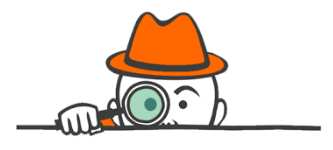 Students will work in teams to find clues and solve puzzles in order to unlock their team lock box and complete their mission. Can you breakout before time is up? Teachers: Mrs. Stone and Ms. KorolevaBrought to you by the CES PTA Registration is LIMITED to a first come, first serve basis.   Important Information: When: 6 sessions – Thursdays from 4:05-5:00pm:      * Jan 10, Jan 17, Jan 24, Feb 7, Feb 21, Feb 28**No class on Jan 31st. Time: 4:05-5:00pm Who: Grades 2-5 Why: Students will use their critical thinking and problem solving skills to solve codes and puzzles. Cost: $130 Deadline: 4pm-Thursday, December 20th, 2018 – NO EXCEPTIONS	***Keep this half for your records***